Yakovlev Sergiy MykolayovychExperience:Documents and further information:Passport Ukraine, working diplom motorman 2nd klass and endorsement, certificate survival craft and rescue boats, sertificate safety familiarization basic training and instruction for all seafarers, seaman pasport seafarer medical certificatePosition applied for: Motorman 2nd classDate of birth: 15.03.1990 (age: 27)Citizenship: UkraineResidence permit in Ukraine: NoCountry of residence: UkraineCity of residence: KerchPermanent address: Kirov street 66Contact Tel. No: +38 (095) 468-28-31E-Mail: sergei.yakovlev.90@mail.ruU.S. visa: NoE.U. visa: NoUkrainian biometric international passport: Not specifiedDate available from: 01.02.2014English knowledge: PoorMinimum salary: 500 $ per month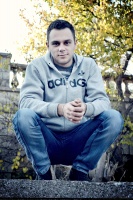 PositionFrom / ToVessel nameVessel typeDWTMEBHPFlagShipownerCrewingMotorman 2nd class16.04.2008-31.07.2008t/h Dolphin-KerchTug Boat67-260UkraineCrimea AzcherFishProtection-